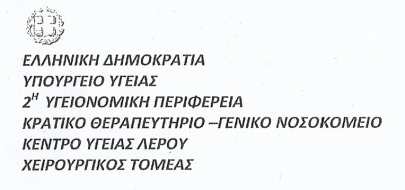 ΛΙΣΤΑ  ΧΕΙΡΟΥΡΓΕΙΟΥΤΑΚΤΙΚΕΣ ΧΕΙΡΟΥΡΓΙΚΕΣ ΕΠΕΜΒΑΣΕΙΣΑπο….12/…02.../24….  Εως  και …16./…02../…24.ΧΕΙΡΟΥΡΓΙΚΗ ΚΛΙΝΙΚΗΟΡΘΟΠΕΔΙΚΗ ΚΛΙΝΙΚΗΟΥΡΟΛΟΓΙΚΗ ΚΛΙΝΙΚΗΩ.Ρ.Λ.     ΚΛΙΝΙΚΗΛΕΡΟΣ …12/…02../….24.ΕΠΙΤΡΟΠΗ ΧΕΙΡΟΥΡΓΕΙΟΥΑ/ΑΜΟΝΑΔΙΚΟΣ ΑΡΙΘΜΟΣ ΑΣΘΕΝΟΥΣΕΙΔΟΣ ΧΕΙΡΟΥΡΓΙΚΗΣΕΠΕΜΒΑΣΗΣΗΜΕΡ/ΝΙΑ ΠΡΩΤΗΣ   ΚΛΙΝΙΚΗΣ   ΕΚΤΙΜΗΣΗΣΗΜΕΡ/ΝΙΑ  ΧΕΙΡΟΥΡΓΙΚΗΣ    ΕΠΕΜΒΑΣΗΣΚΑΤΗΓΟΡΙΑ ΧΕΙΡΟΥΡΓΙΚΗΣ ΕΠΕΜΒΑΣΗΣ1.415ΠΛΑΣΤΙΚΗ ΑΠΟΚΑΤΑΣΤΑΣΗ ΚΟΙΛΙΟΚΗΛΗΣ ΜΕ ΠΛΕΓΜΑ10/01/2413/02/245Α/ΑΜΟΝΑΔΙΚΟΣ ΑΡΙΘΜΟΣ ΑΣΘΕΝΟΥΣΕΙΔΟΣ ΧΕΙΡΟΥΡΓΙΚΗΣΕΠΕΜΒΑΣΗΣΗΜΕΡ/ΝΙΑ ΠΡΩΤΗΣ   ΚΛΙΝΙΚΗΣ   ΕΚΤΙΜΗΣΗΣΗΜΕΡ/ΝΙΑ  ΧΕΙΡΟΥΡΓΙΚΗΣ    ΕΠΕΜΒΑΣΗΣΚΑΤΗΓΟΡΙΑ ΧΕΙΡΟΥΡΓΙΚΗΣ ΕΠΕΜΒΑΣΗΣΑ/ΑΜΟΝΑΔΙΚΟΣ ΑΡΙΘΜΟΣ ΑΣΘΕΝΟΥΣΕΙΔΟΣ ΧΕΙΡΟΥΡΓΙΚΗΣΕΠΕΜΒΑΣΗΣΗΜΕΡ/ΝΙΑ ΠΡΩΤΗΣ   ΚΛΙΝΙΚΗΣ   ΕΚΤΙΜΗΣΗΣΗΜΕΡ/ΝΙΑ  ΧΕΙΡΟΥΡΓΙΚΗΣ    ΕΠΕΜΒΑΣΗΣΚΑΤΗΓΟΡΙΑ ΧΕΙΡΟΥΡΓΙΚΗΣ ΕΠΕΜΒΑΣΗΣ1.426ΔΙΟΥΡΗΘΡΙΚΗ ΠΡΟΣΤΑΤΕΚΤΟΜΗ TUR-P24/01/2412/02/2412.434ΔΙΟΥΡΗΘΡΙΚΗ ΕΚΤΟΜΗ ΟΓΚΟΥ TUR-BT08/02/2415/02/241Α/ΑΜΟΝΑΔΙΚΟΣ ΑΡΙΘΜΟΣ ΑΣΘΕΝΟΥΣΗΜΕΡ/ΝΙΑ ΠΡΩΤΗΣ   ΚΛΙΝΙΚΗΣ   ΕΚΤΙΜΗΣΗΣΗΜΕΡ/ΝΙΑ  ΧΕΙΡΟΥΡΓΙΚΗΣ    ΕΠΕΜΒΑΣΗΣΚΑΤΗΓΟΡΙΑ ΧΕΙΡΟΥΡΓΙΚΗΣ ΕΠΕΜΒΑΣΗΣ